10.06.2022г проходил конкурс чтецов на патриотическую тему «Стихи о Родине».Первое место занял Мастюгин АнтонВторое место Демитриева ВладиславаТретье место Звонова Екатерина.Поздравляем конкурсантов!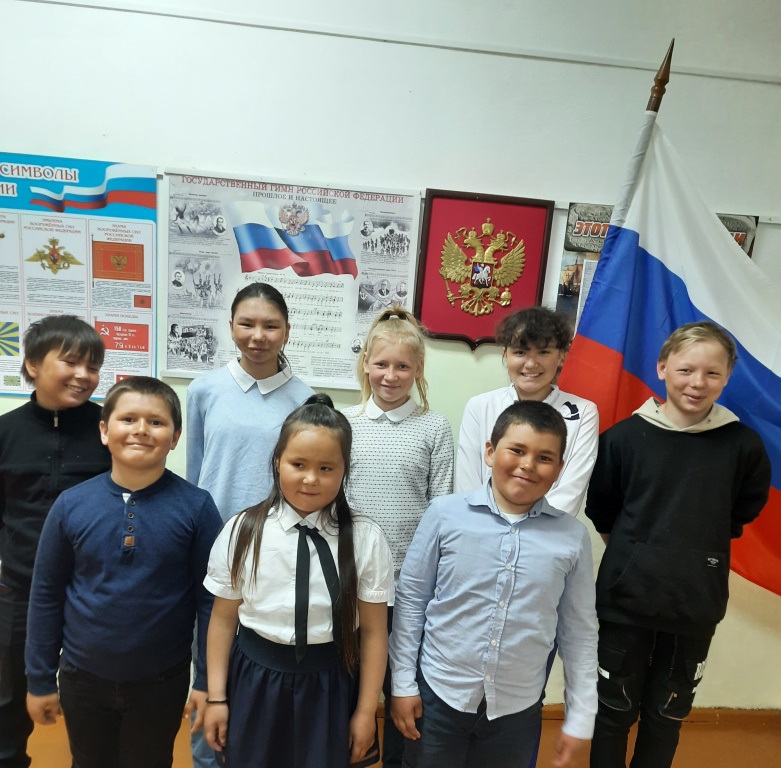 